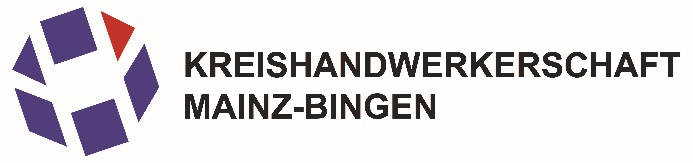 Wir wünschen Ihnen und Ihren Familien ein frohes Weihnachtsfest, verbunden mit den besten Wünschen für ein gesundes und erfolgreiches Neues Jahr.	Stefan Korus							Jürgen FelzVors. Kreishandwerksmeister					KreishandwerksmeisterObermeister der Installateur- und Heizungsbauer-Innung		Obermeister der Karosserie- und Fahrzeugbauer-Bingen / Ingelheim						Innung RheinhessenThomas Bruch						Jean-Marie ManzkeStellv. Kreishandwerksmeister					Geschäftsführer KHS Mainz-BingenBau-Innung MainzFelix Harth							Peter KarriéObermeister der Baugewerks-Innung Bingen				Obermeister der Bau-Innung MainzChristian Brand						Ulrich SchulzObermeister der Bestatter-Innung Rheinhessen			Obermeister der Bildhauer- und Steinmetz-								Innung RheinhessenKarl-Christian Neger						Reimund NiederhöferObermeister der Dachdecker-Innung Mainz-Bingen			Obermeister der Innung für Elektro- und								Informationstechnik in RheinhessenMarc Keßler							Urs-Günther DeichmannObermeister der Fleischer-Innung Mainz-Bingen			Obermeister der Glaser-Innung Alzey-Bingen-Mainz-WormsJakob Stephan Baschab					Oliver SalingBundesinnung der Hörakustiker					Obermeister der Installateur- und Heizungs-bauer-Innung MainzFlorian Weimer						Klaus MolzbergerObermeister der Maler- und Lackiererinnung				Obermeister der Innung des MetallhandwerksMainz-Bingen							Mainz-BingenErnst Michael Breitmann					Mathias KrusiusObermeister der Musikinstrumentenmacher-				Obermeister der Raumausstatter- und Sattler-Innung Rheinhessen						Innung MainzBernd Süssenberger						Steffie GrebertObermeister der Zimmermeister-Innung Stadt- und Landkreis Mainz	und								Beate SchmidtGeschäftsstelle der KHS Mainz-Bingen